Развивающая предметно-пространственная среда группы «Лилия».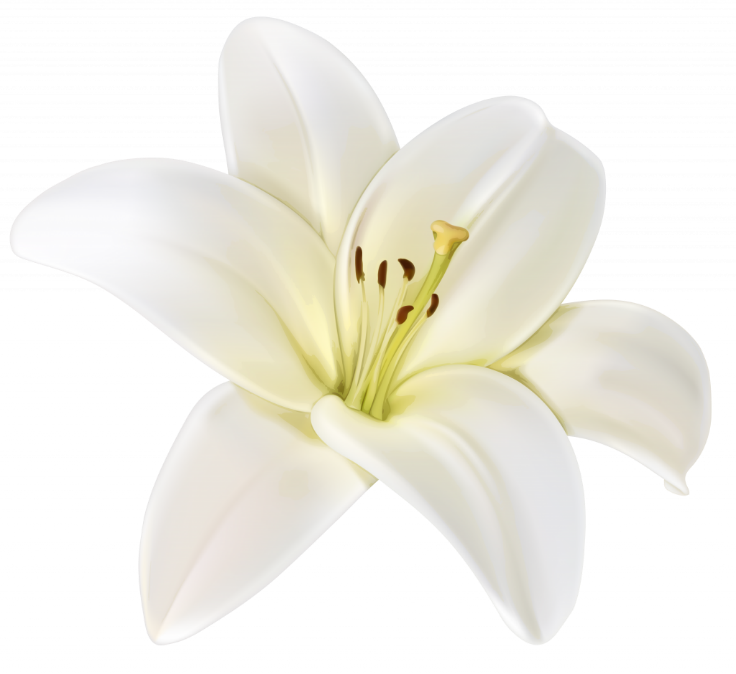 МБДОУ «Аленький цветочек» г. КодинскЦентр книги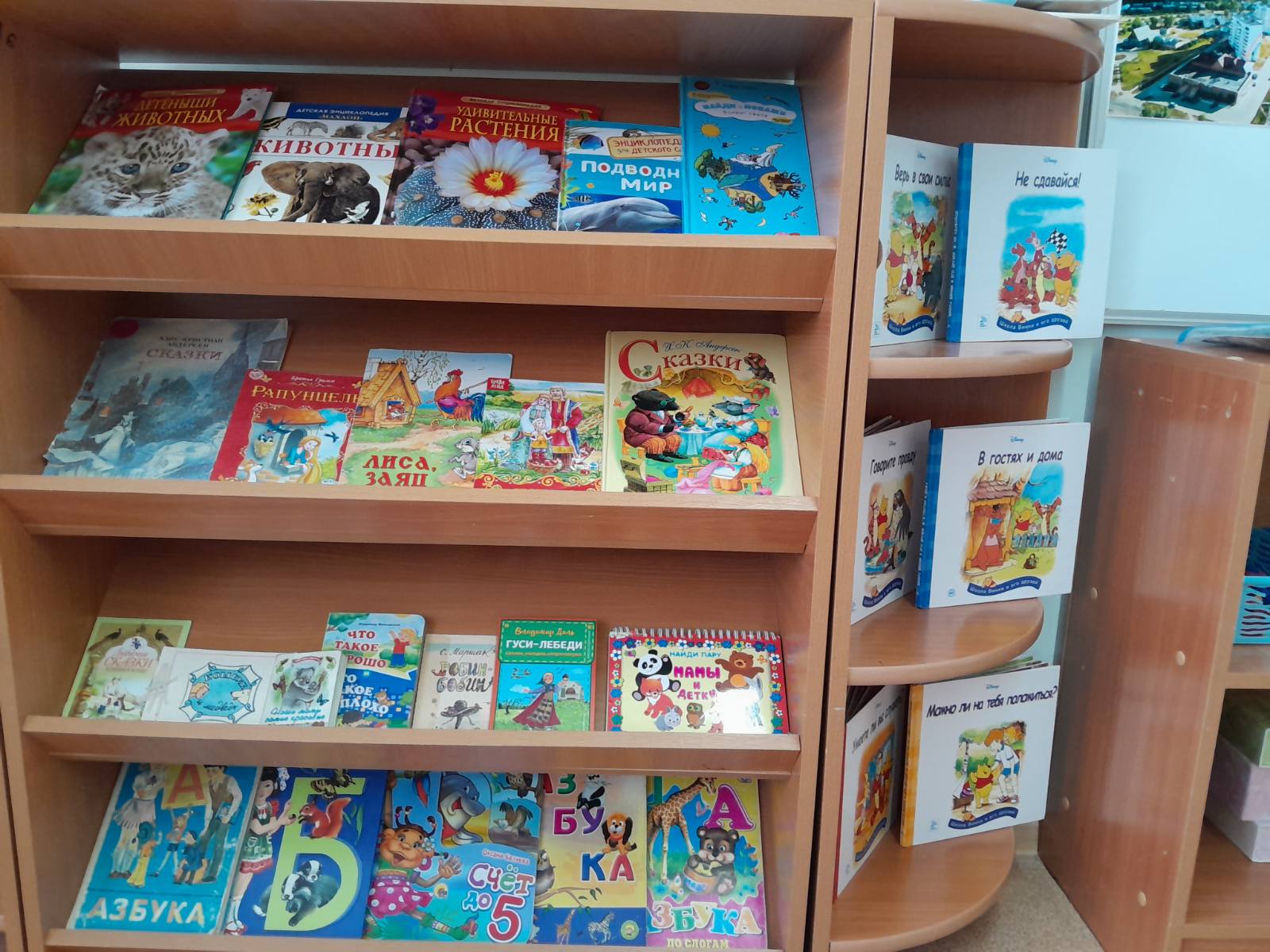 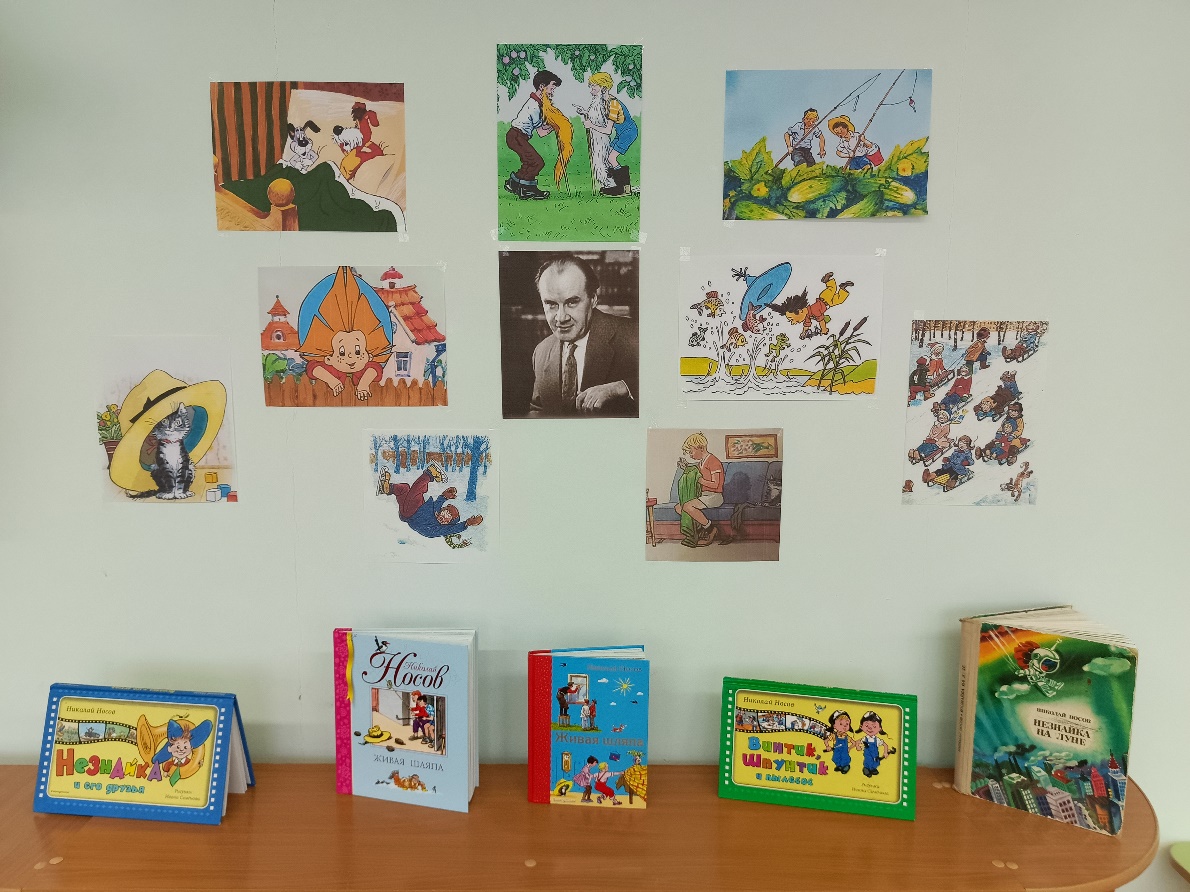 Центр двигательной активности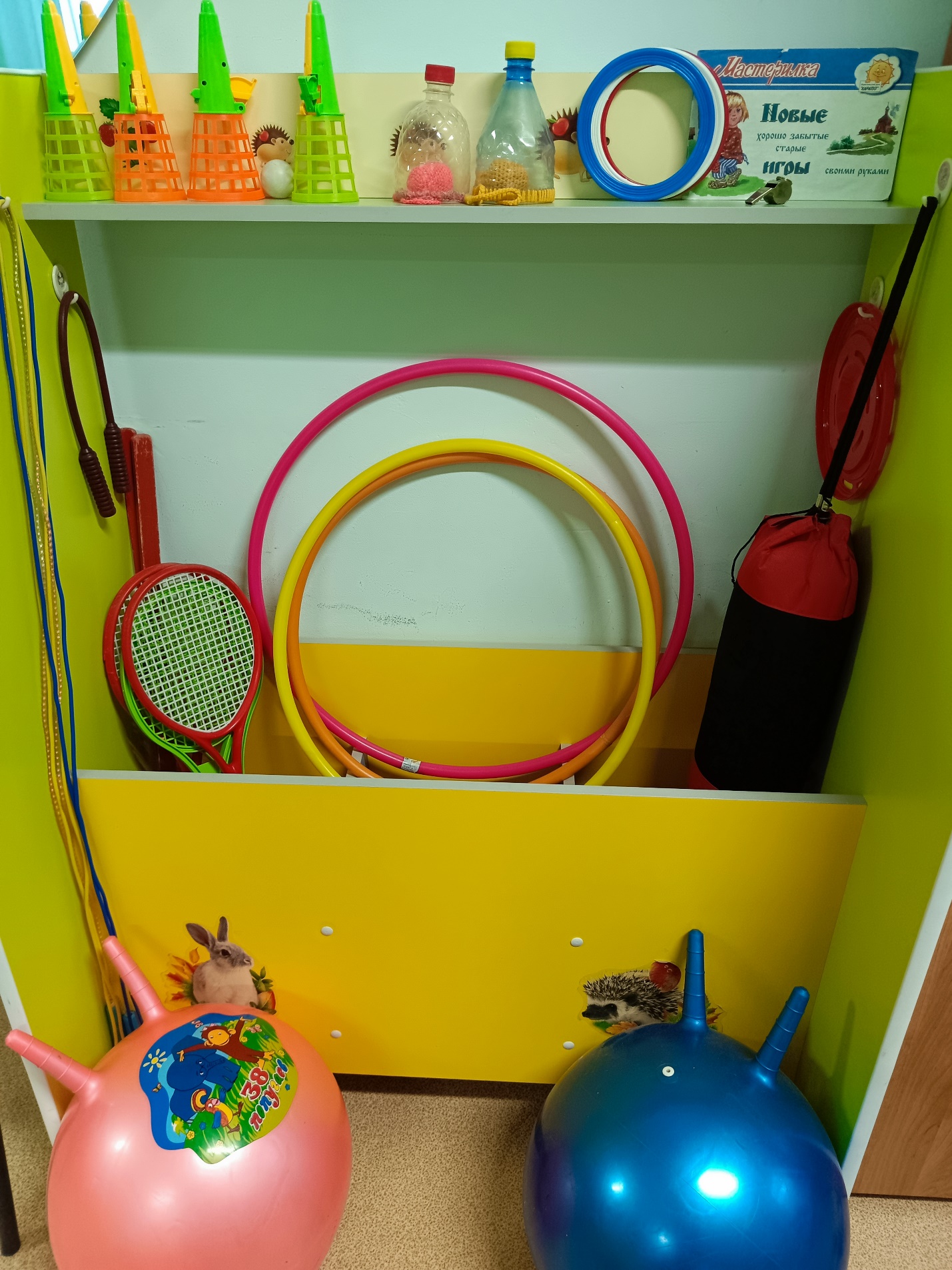 Музыкальный центр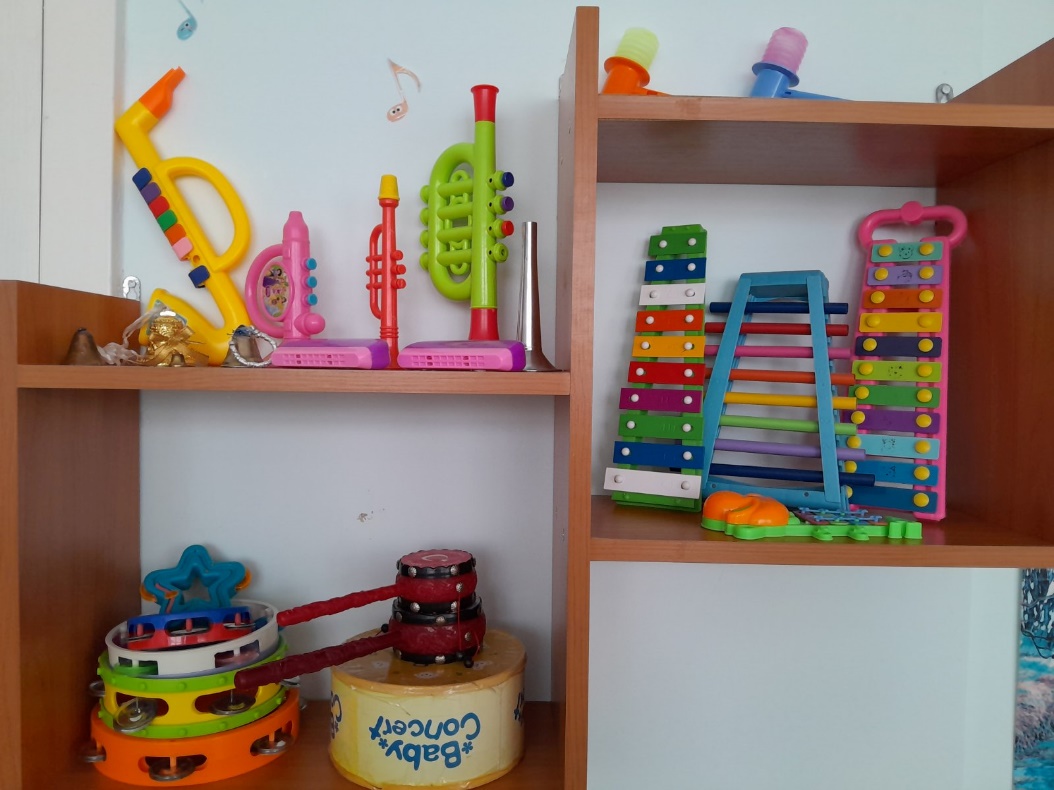 Центр театрализацииТеатр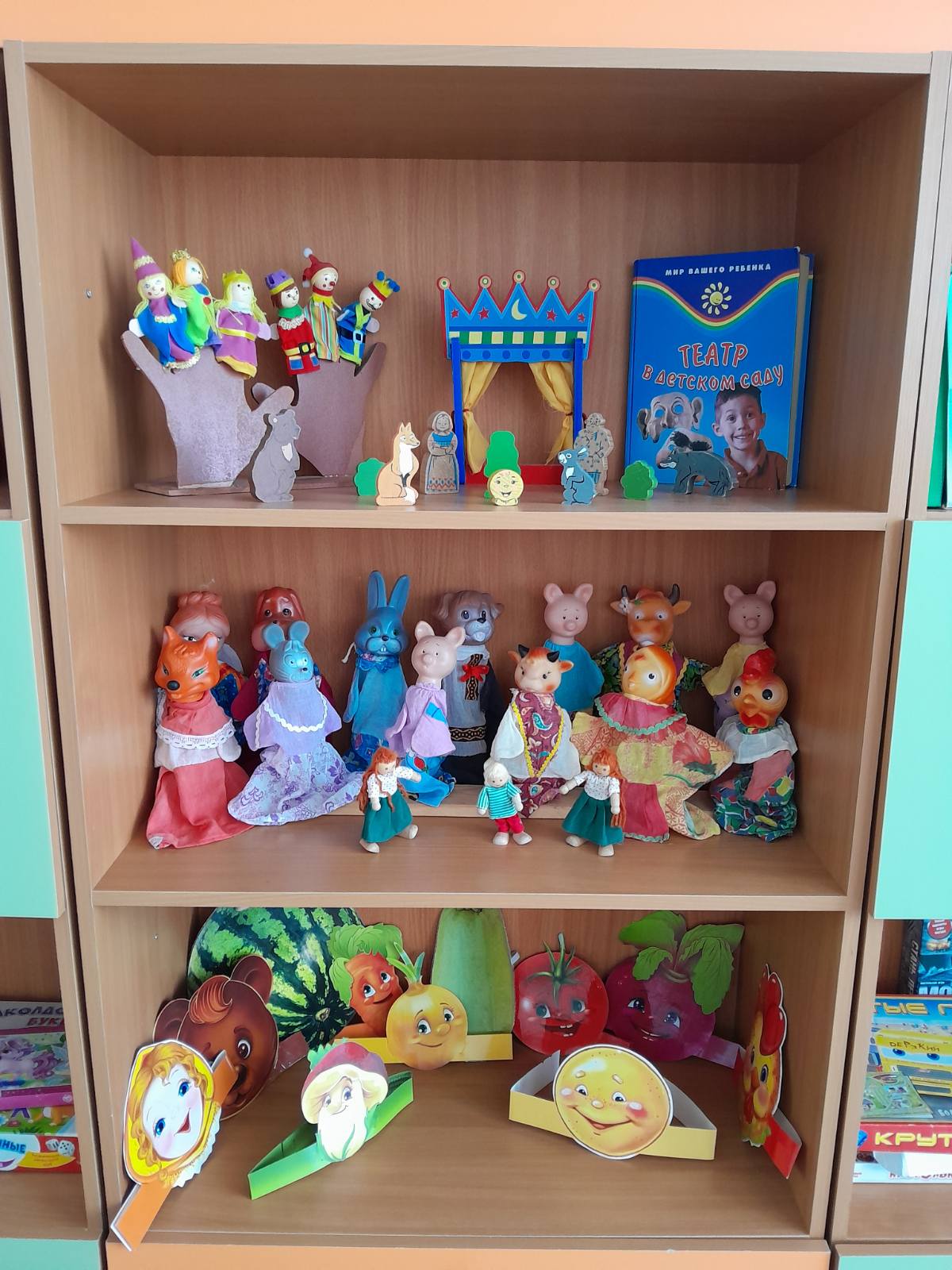 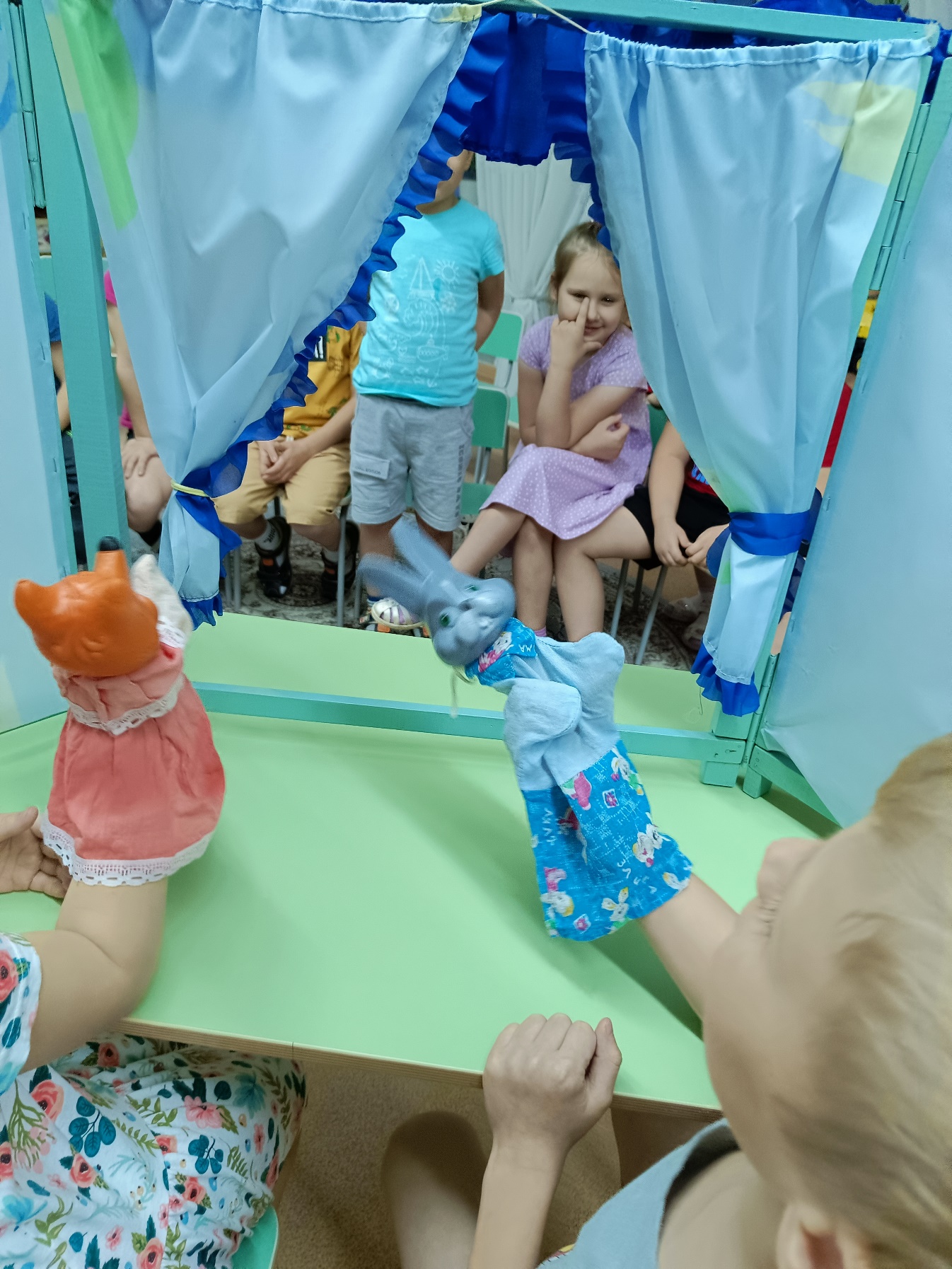 Центр художественного творчества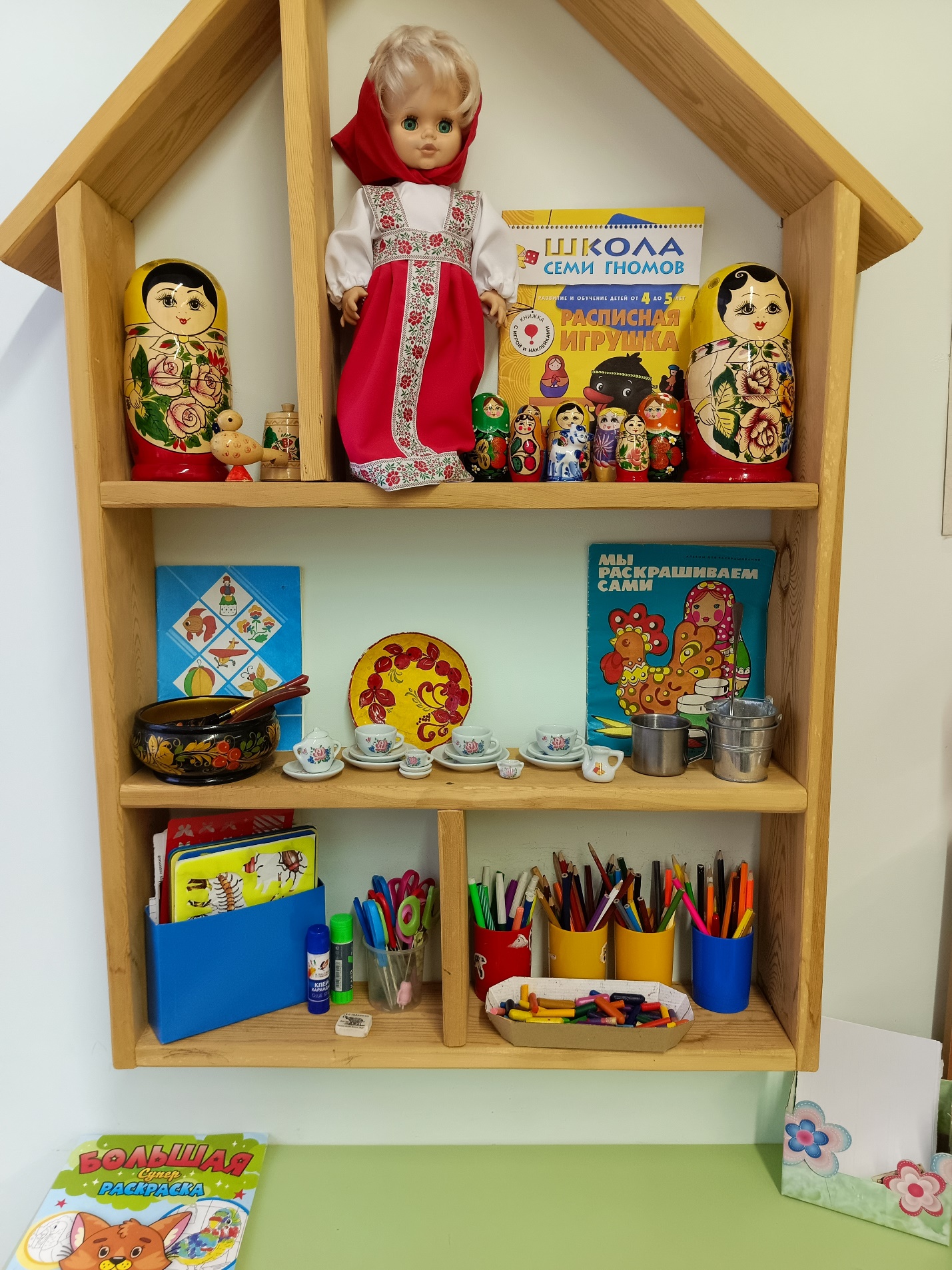 Центр экспериментирования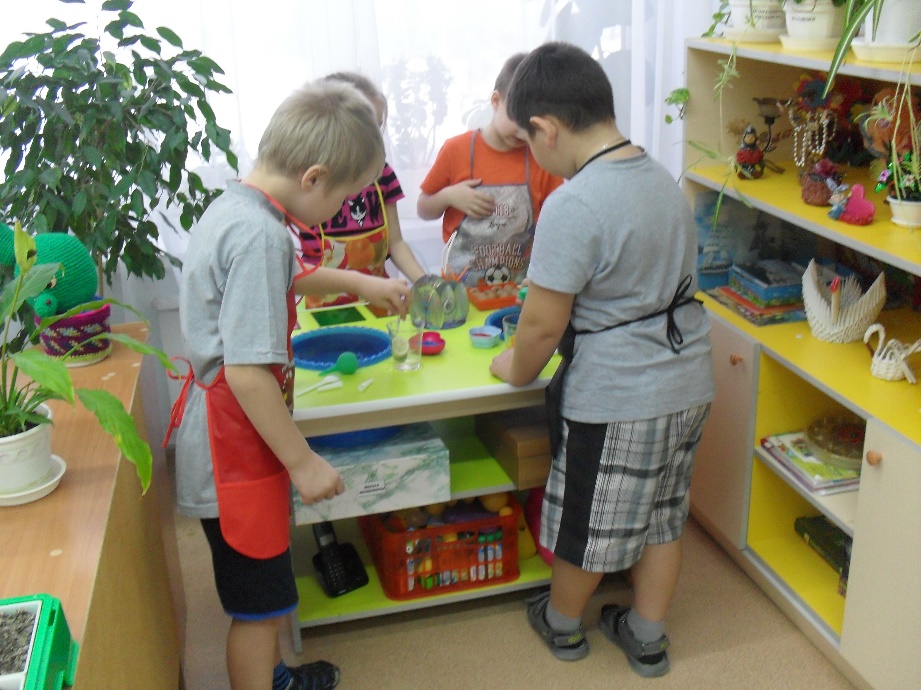 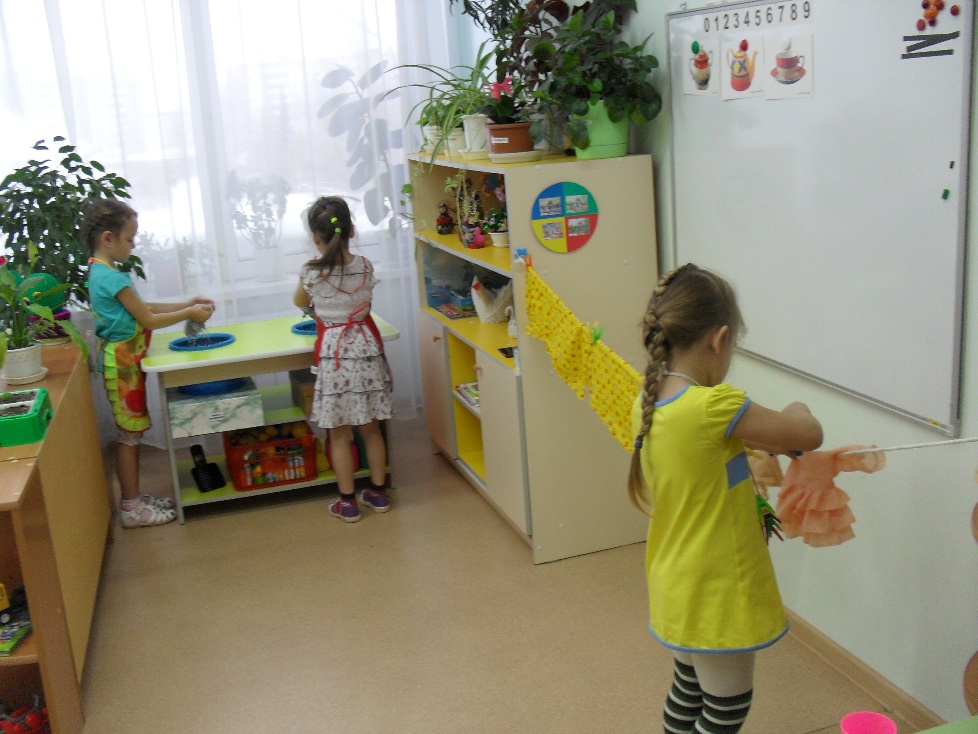 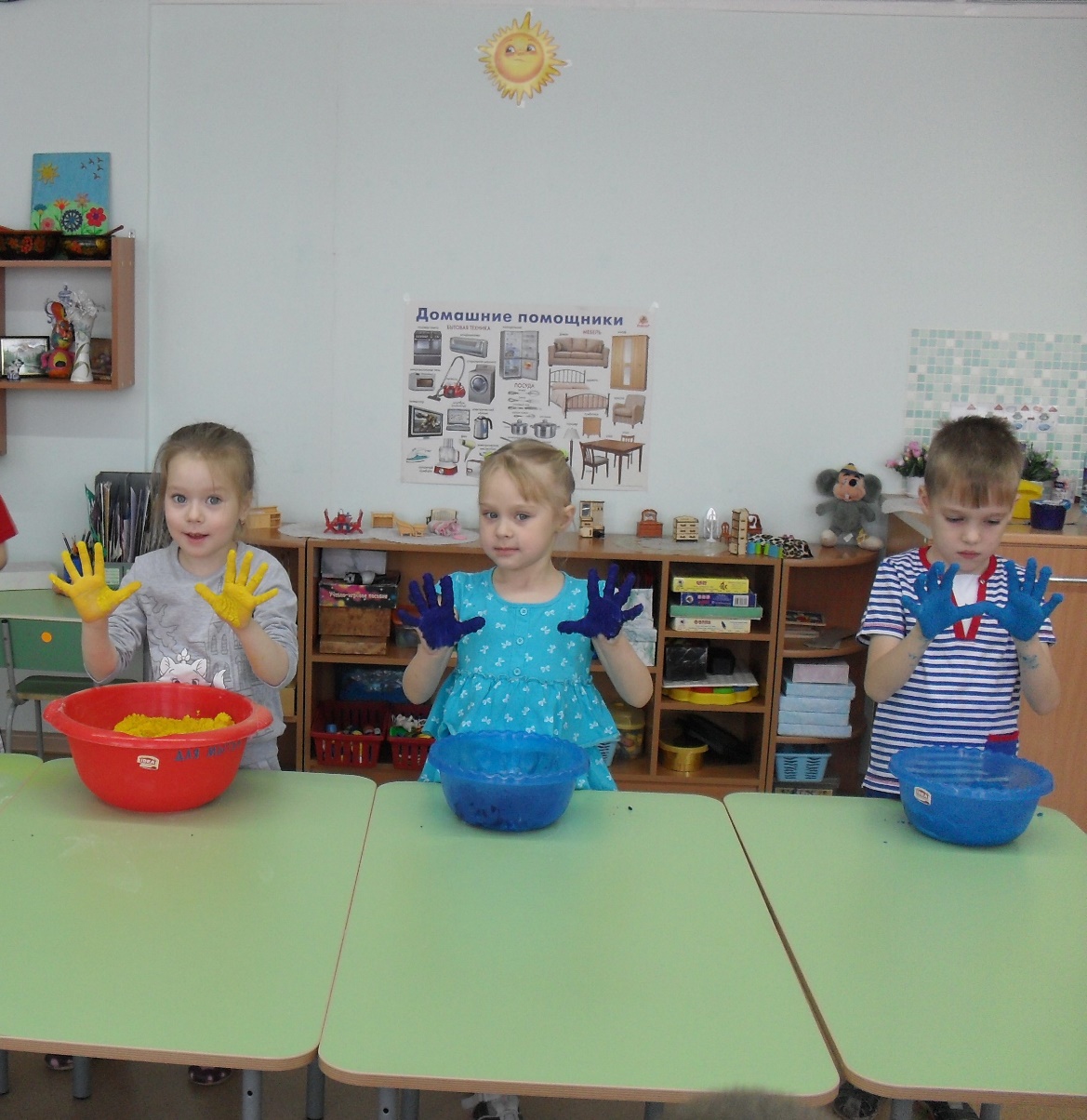 Уголок природы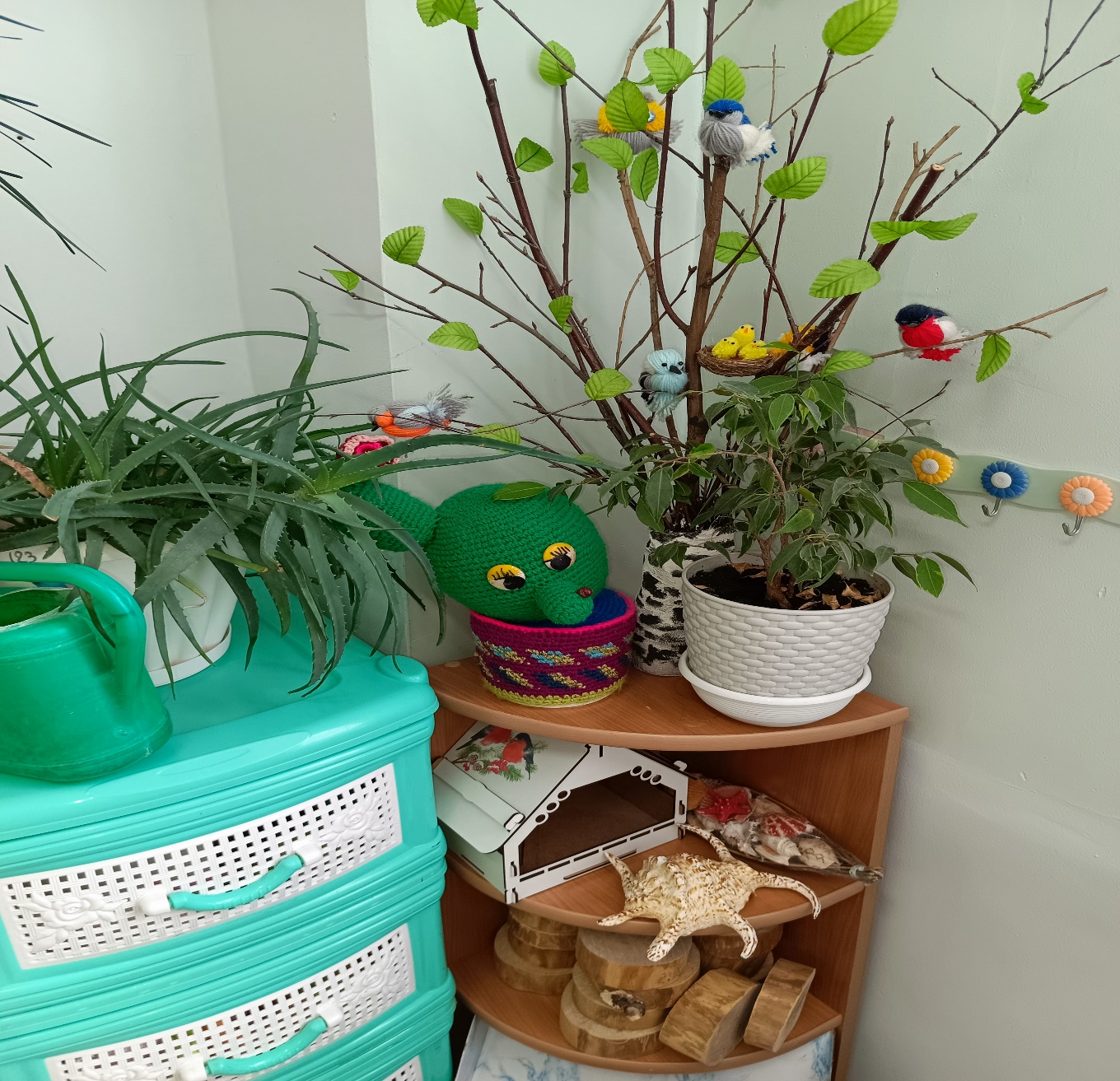 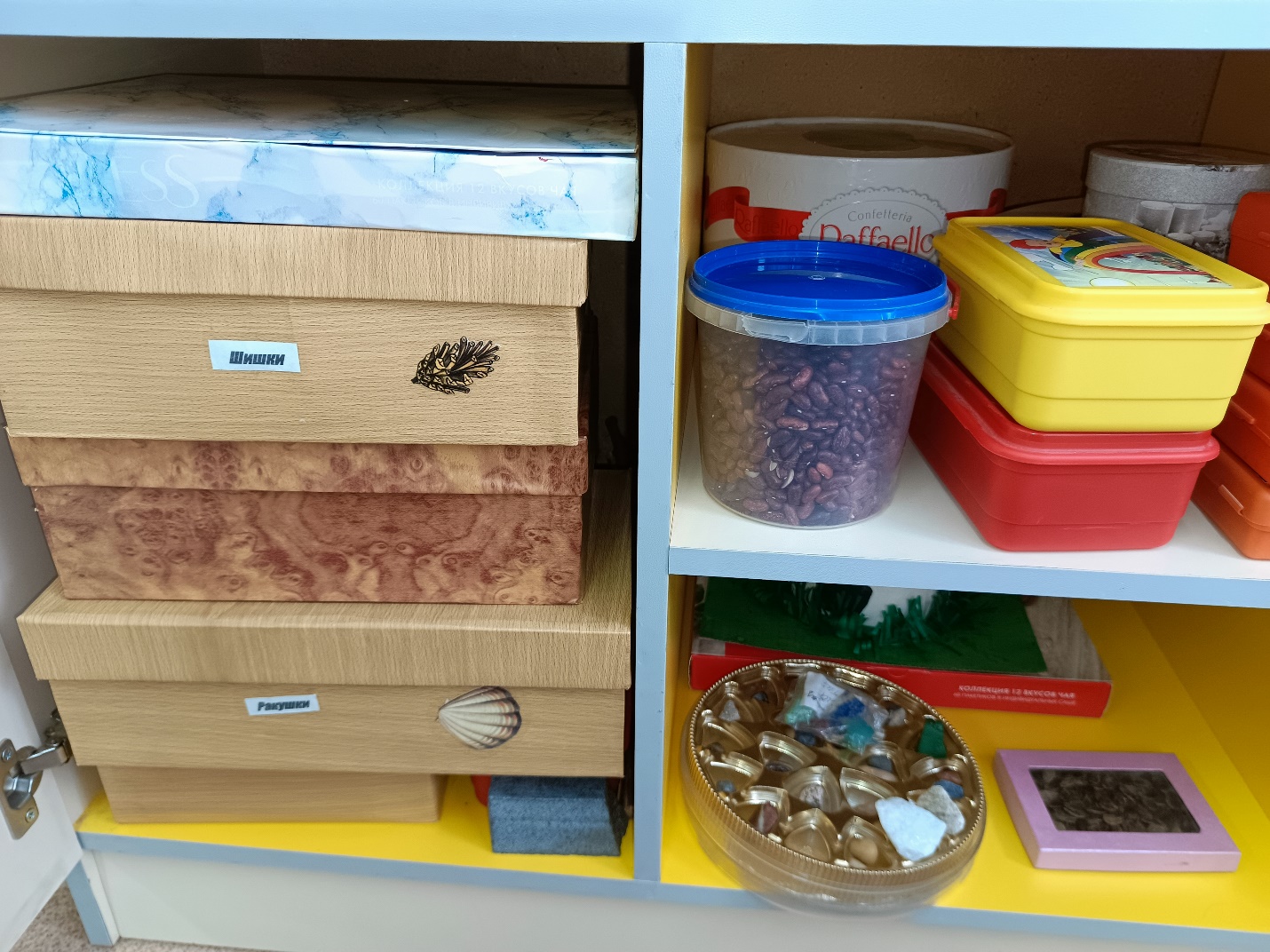 Патриотический уголок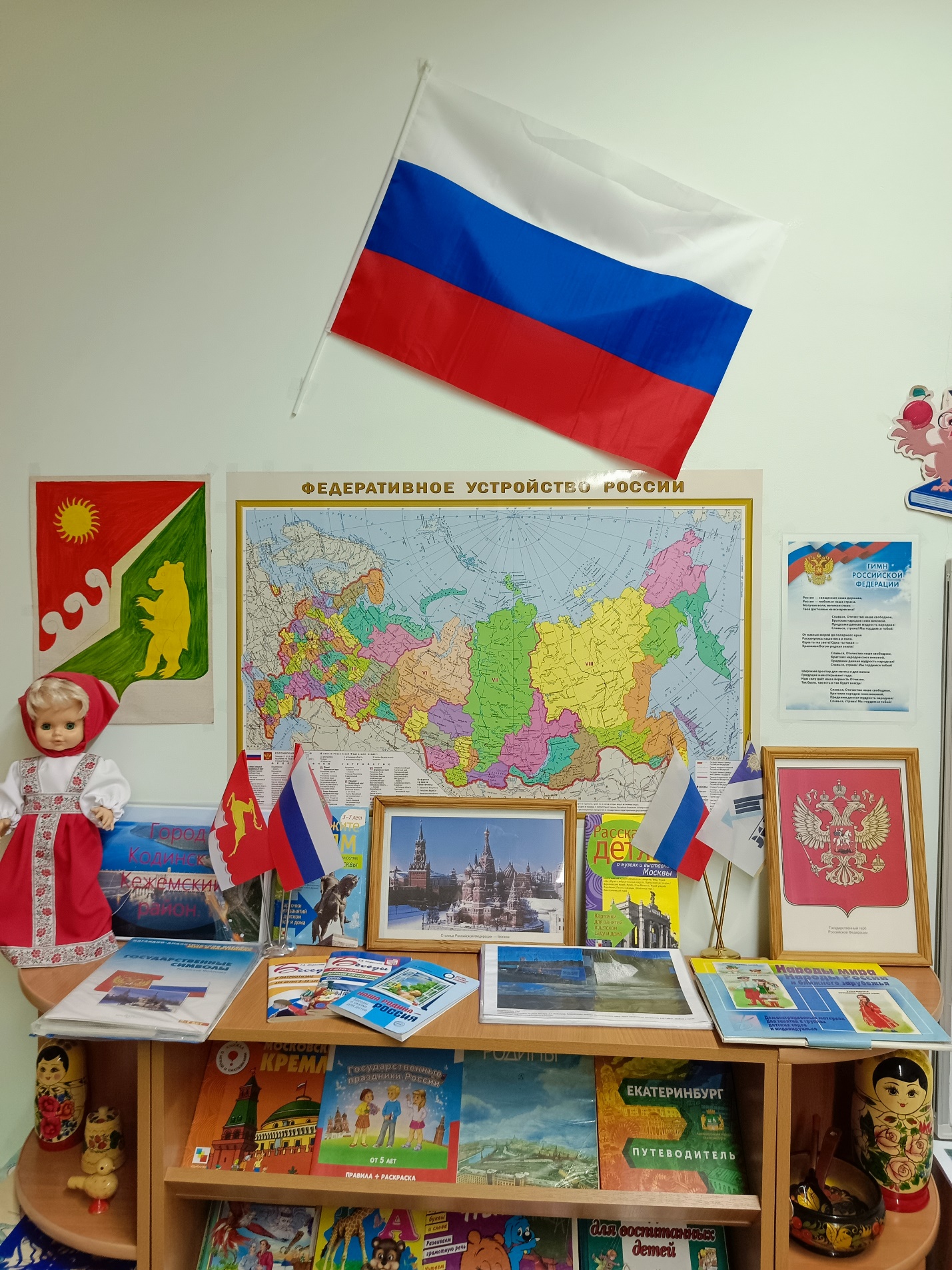 Центр строительно-конструктивных игр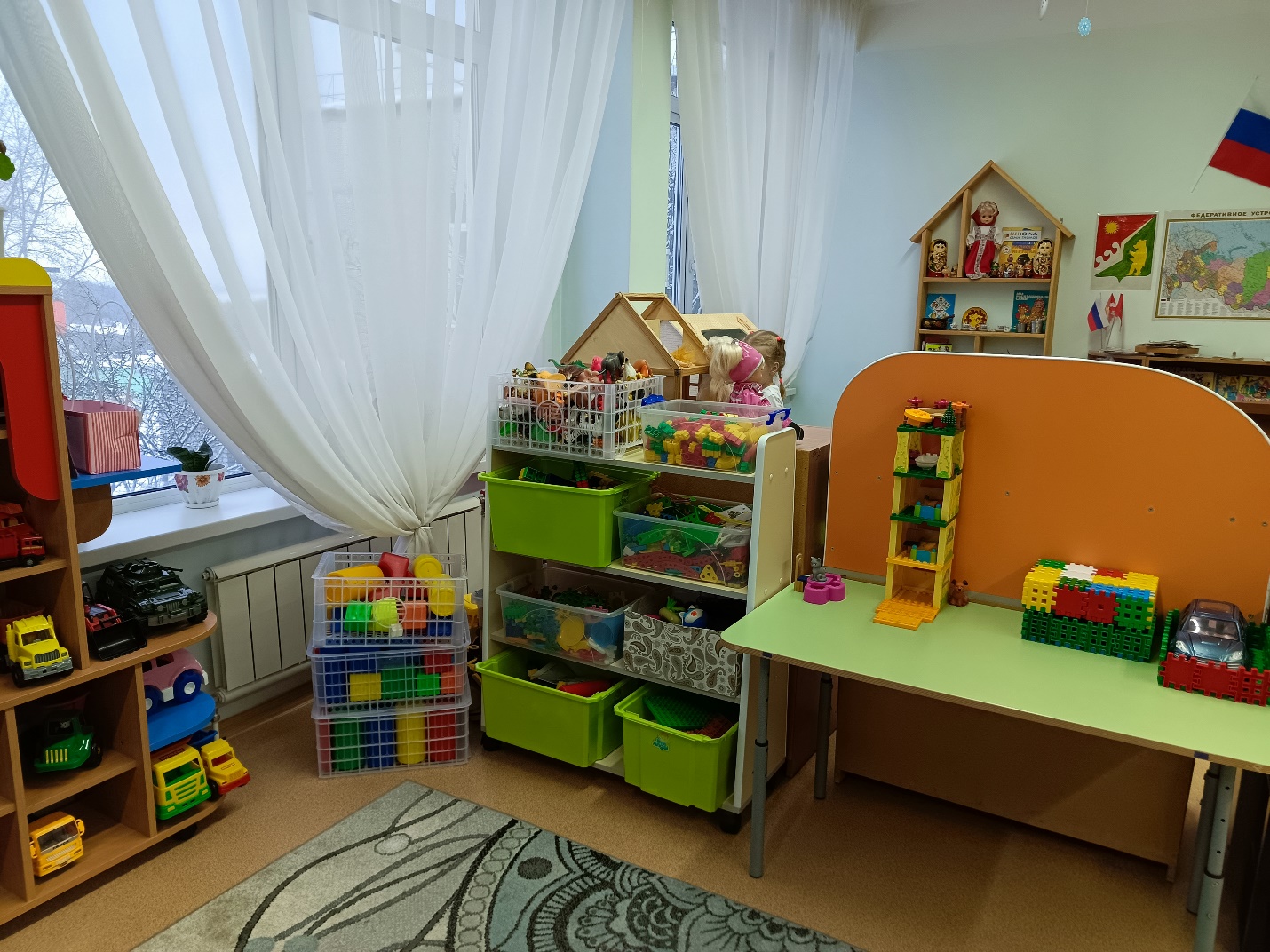 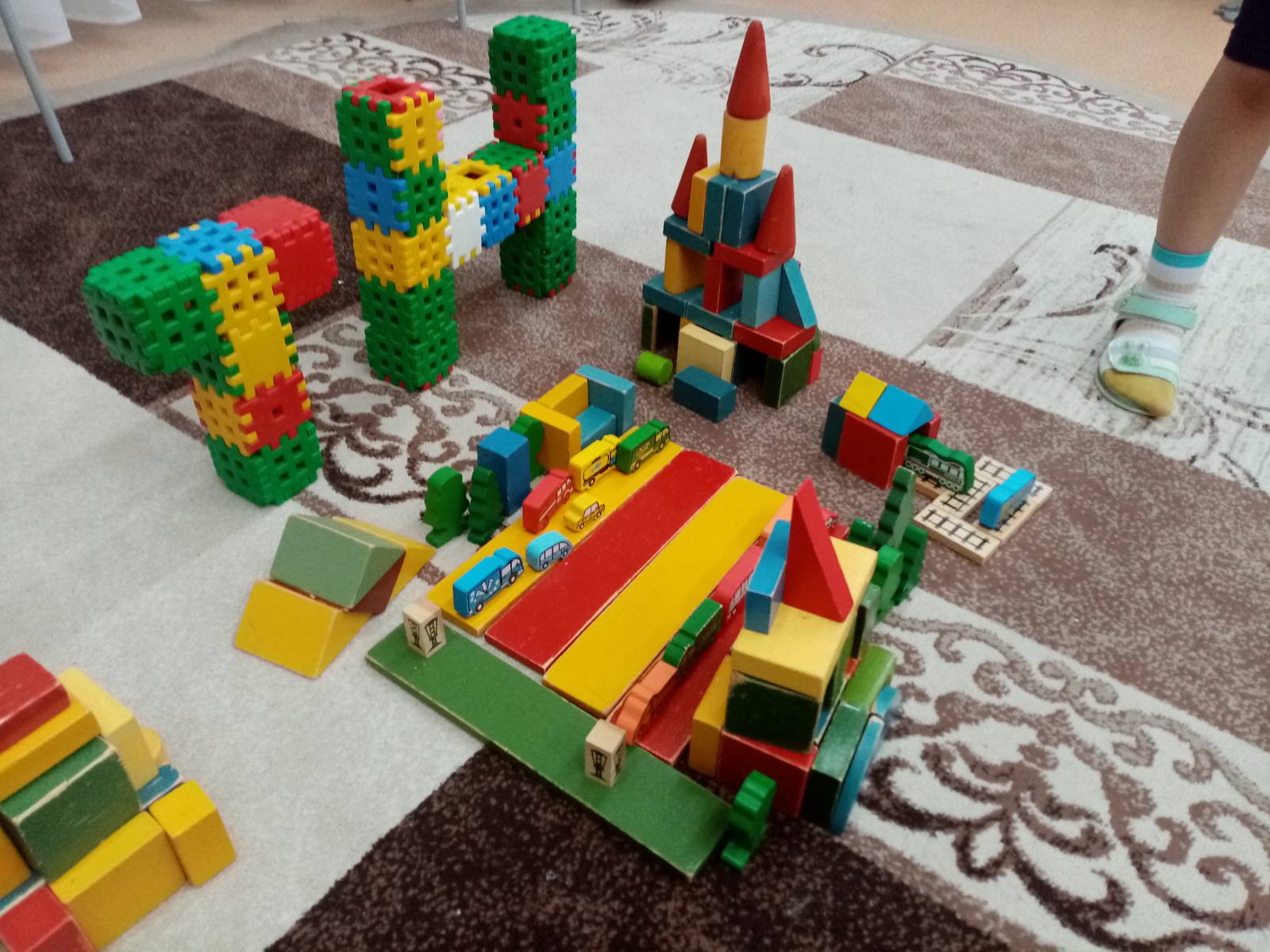 Математический центр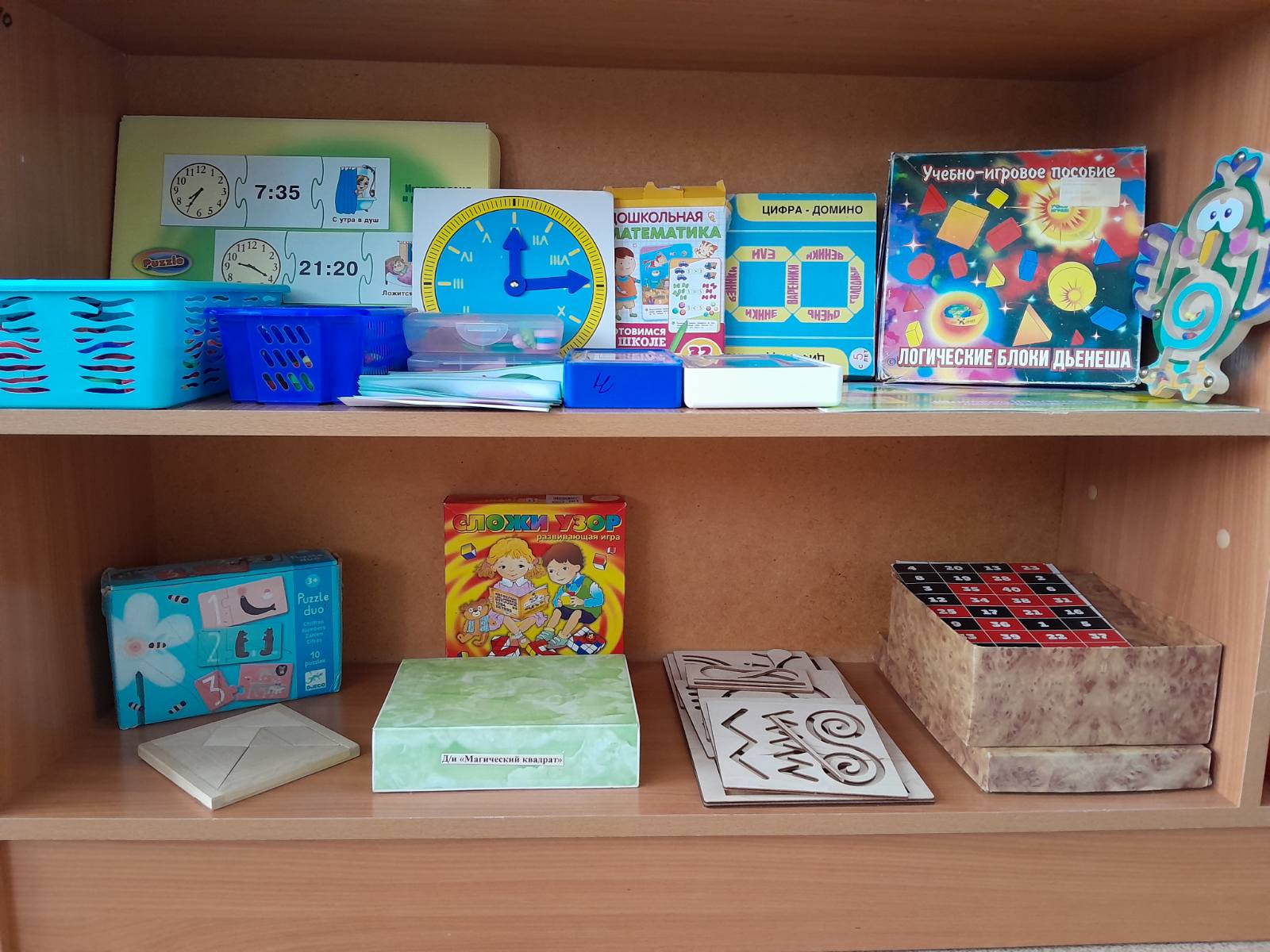 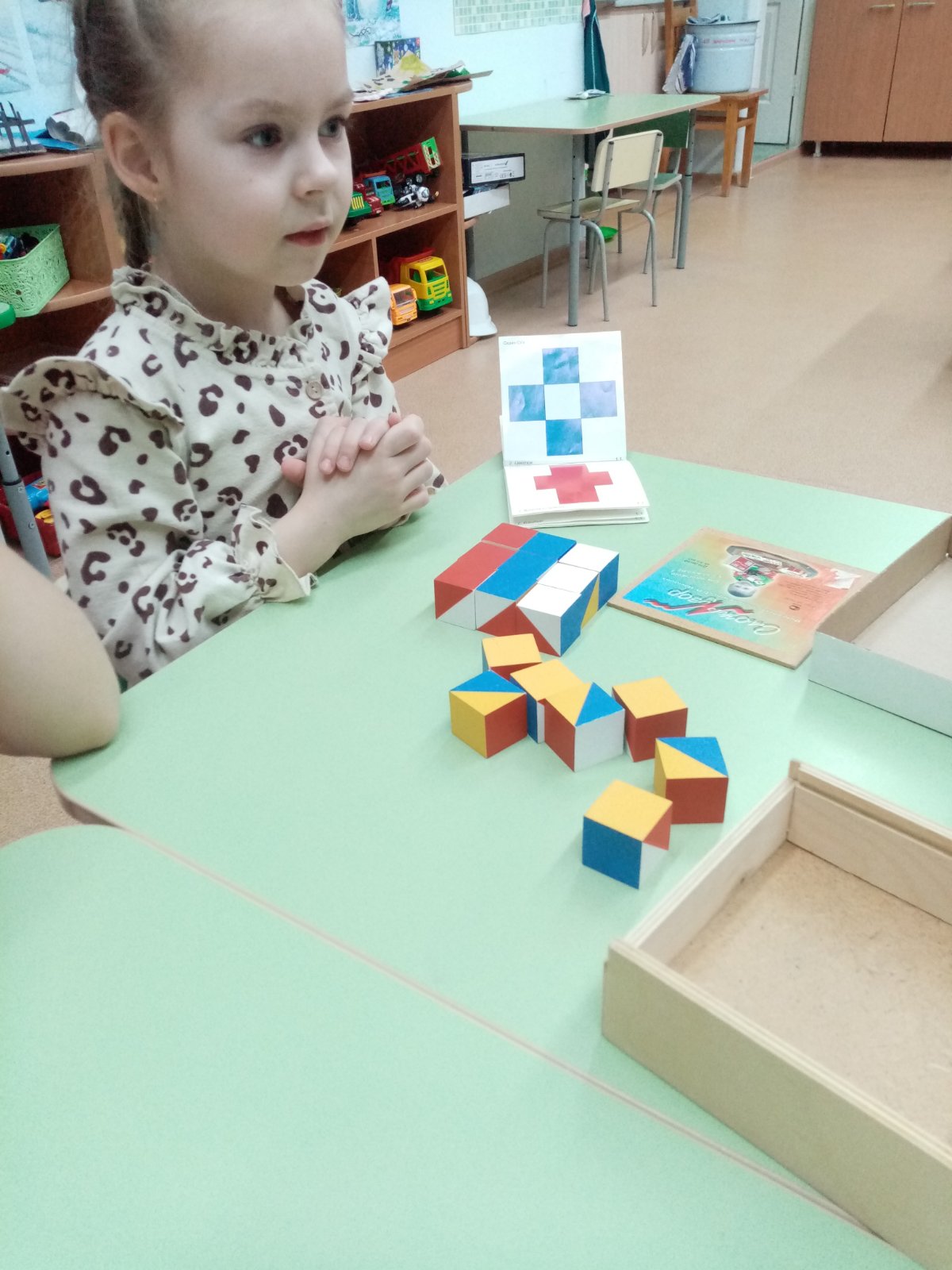 Центр безопасности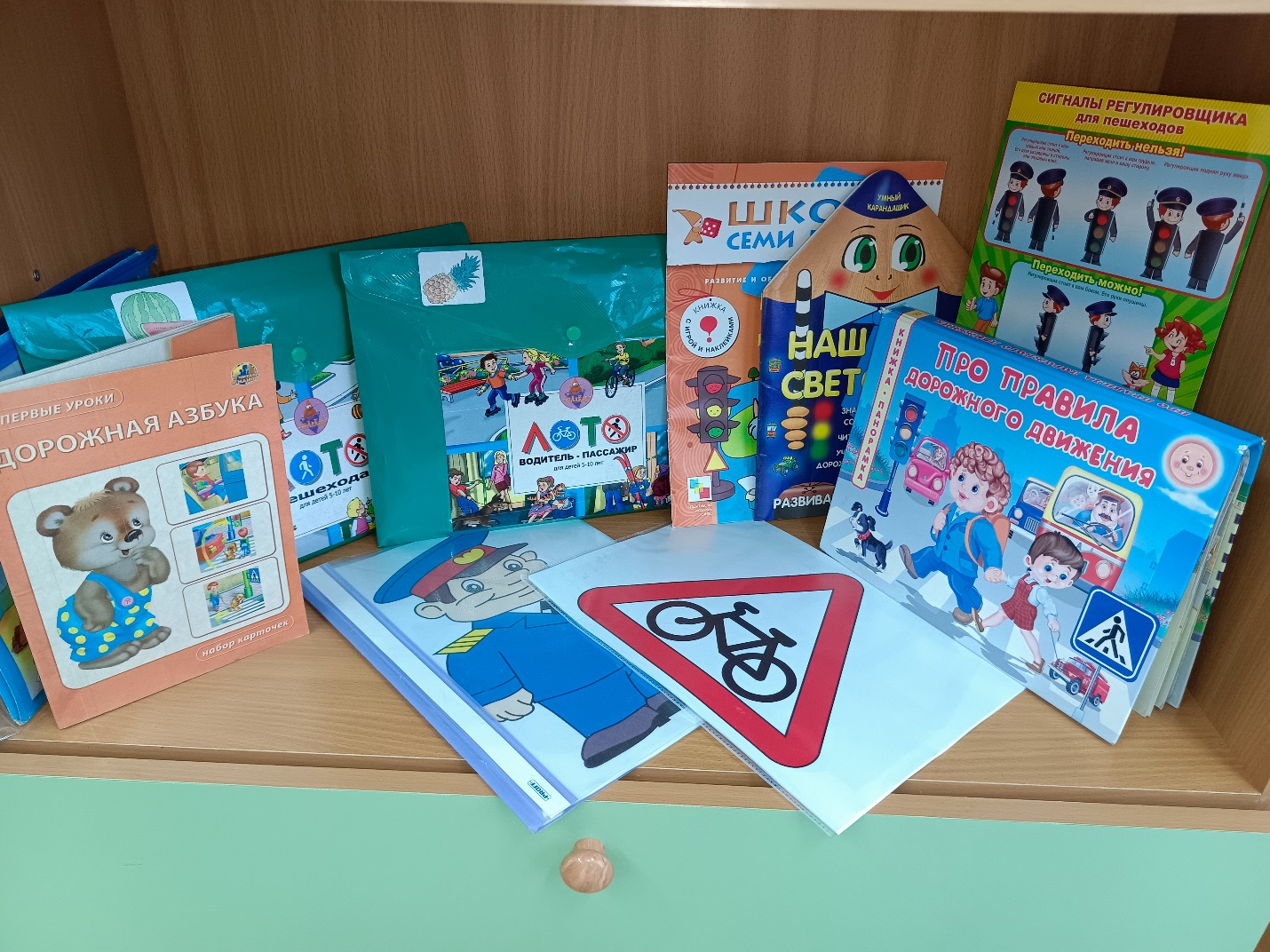 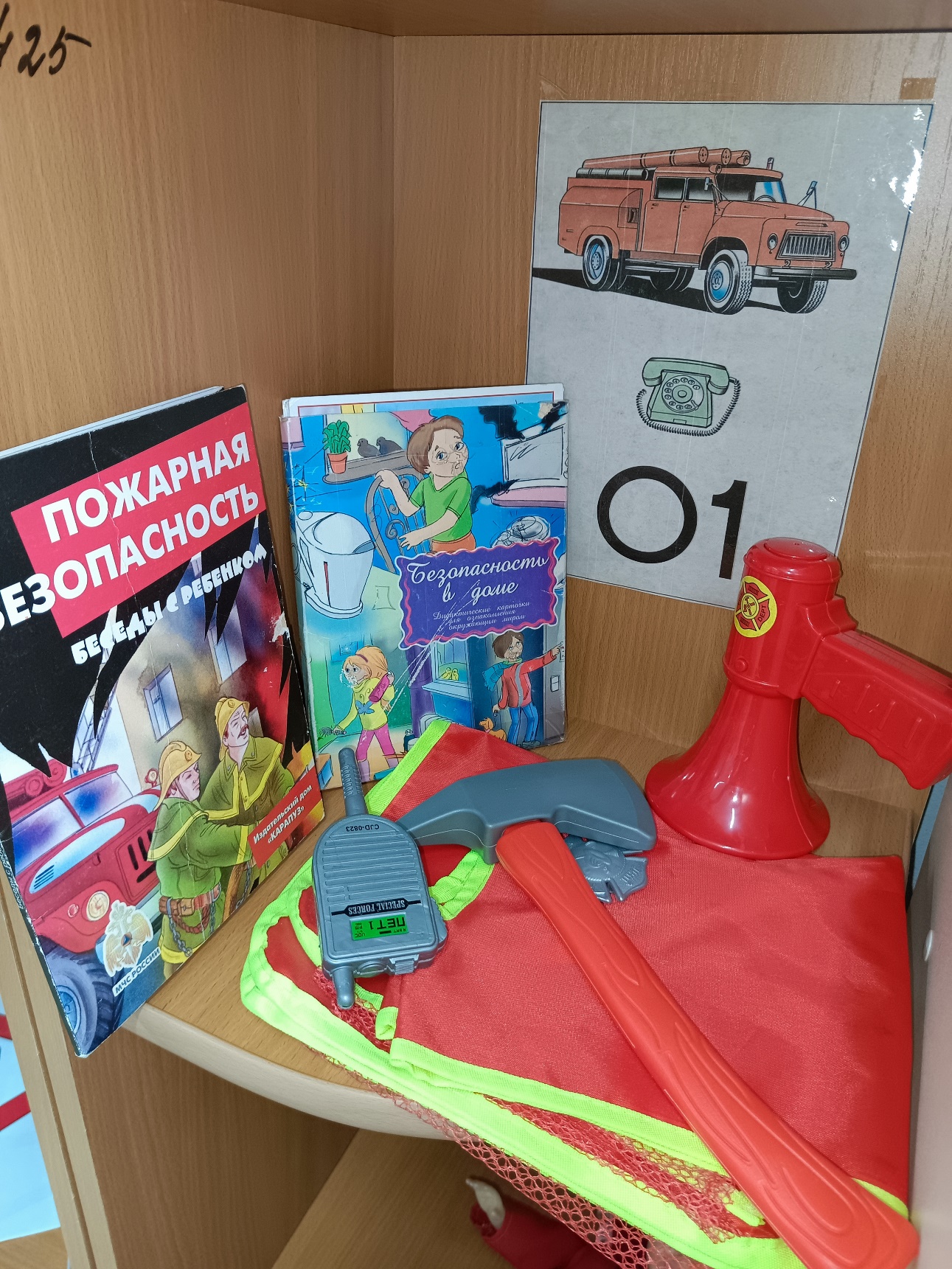 Развиваем пальчики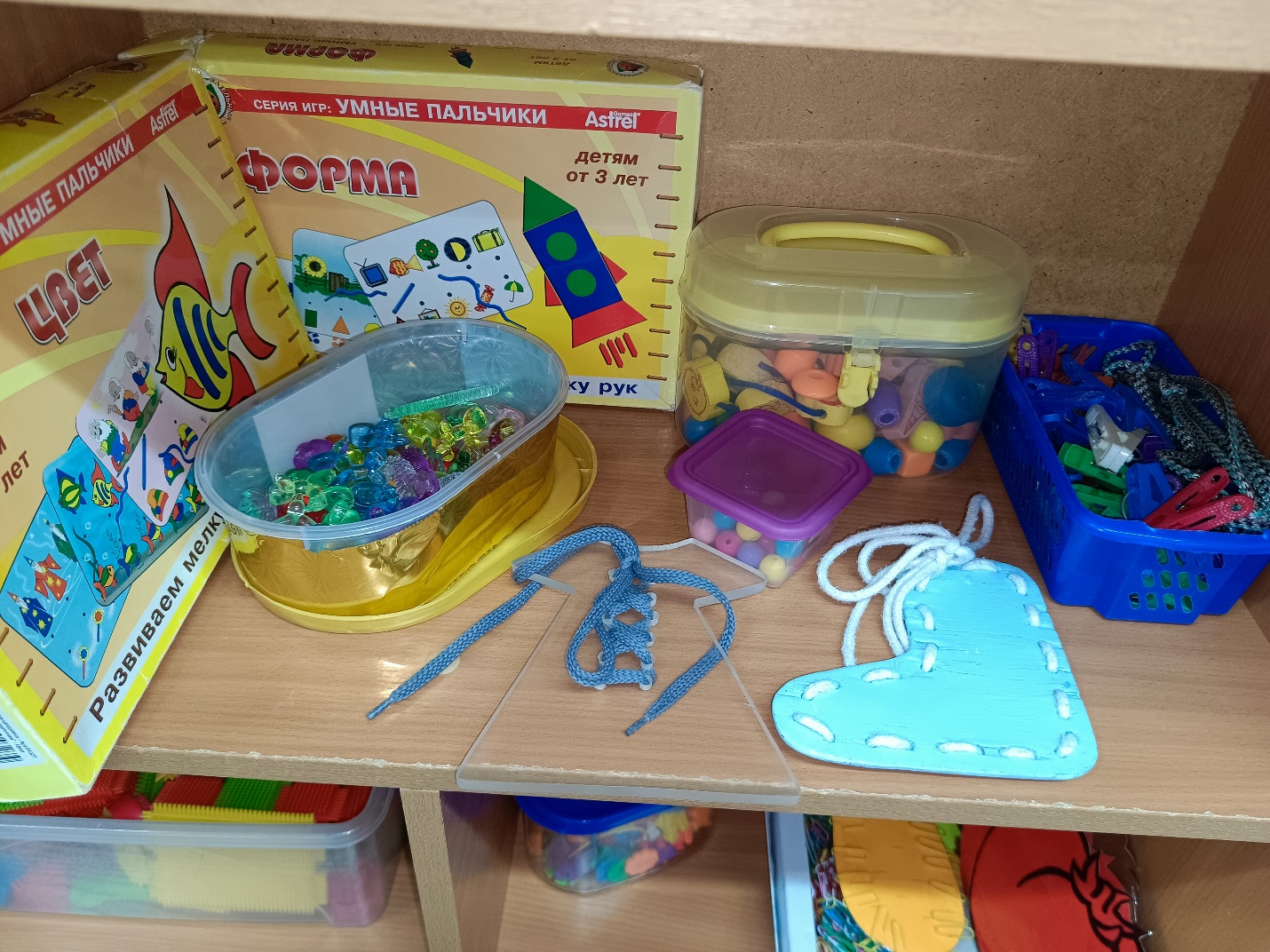 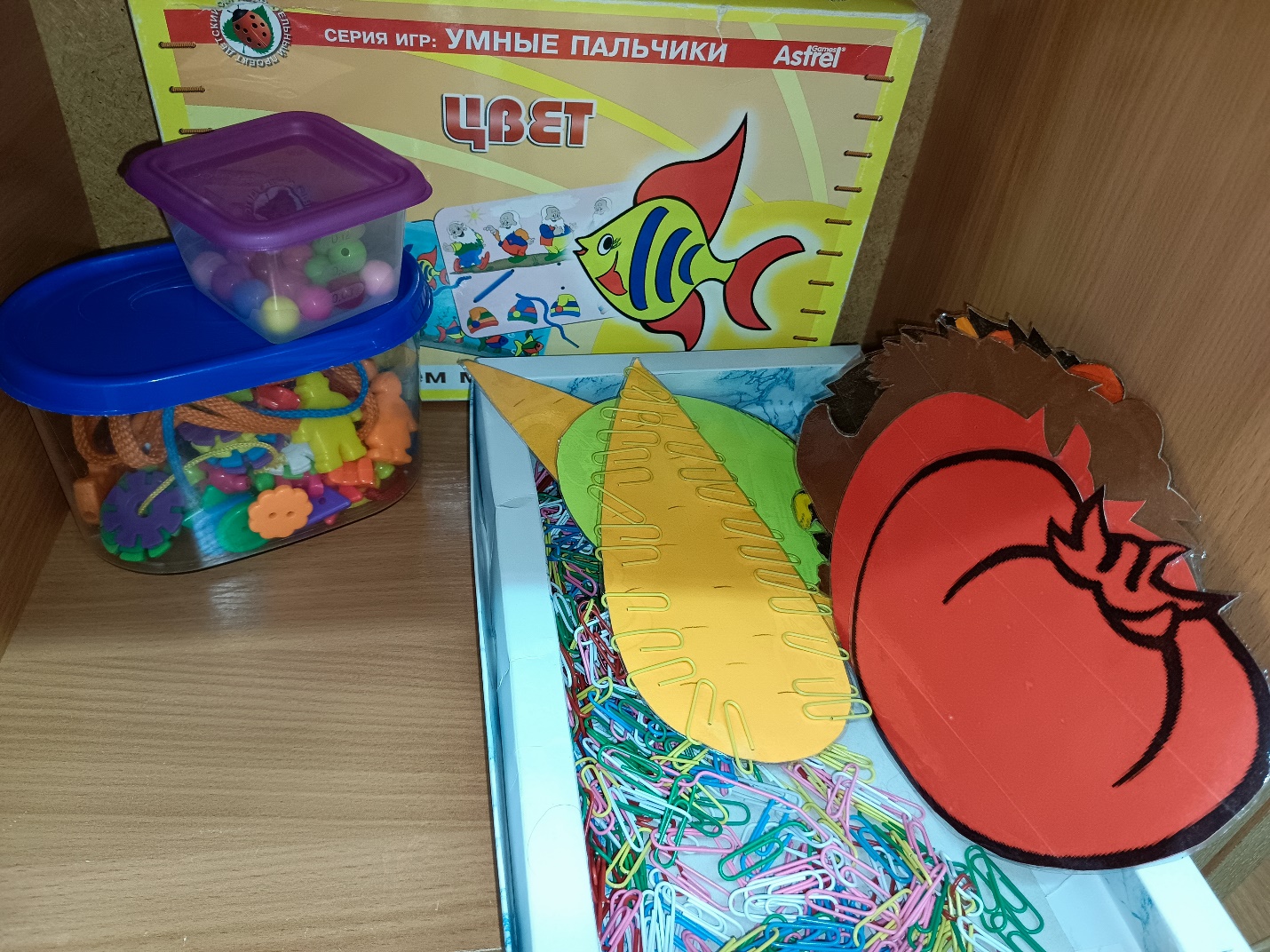 Учебный центр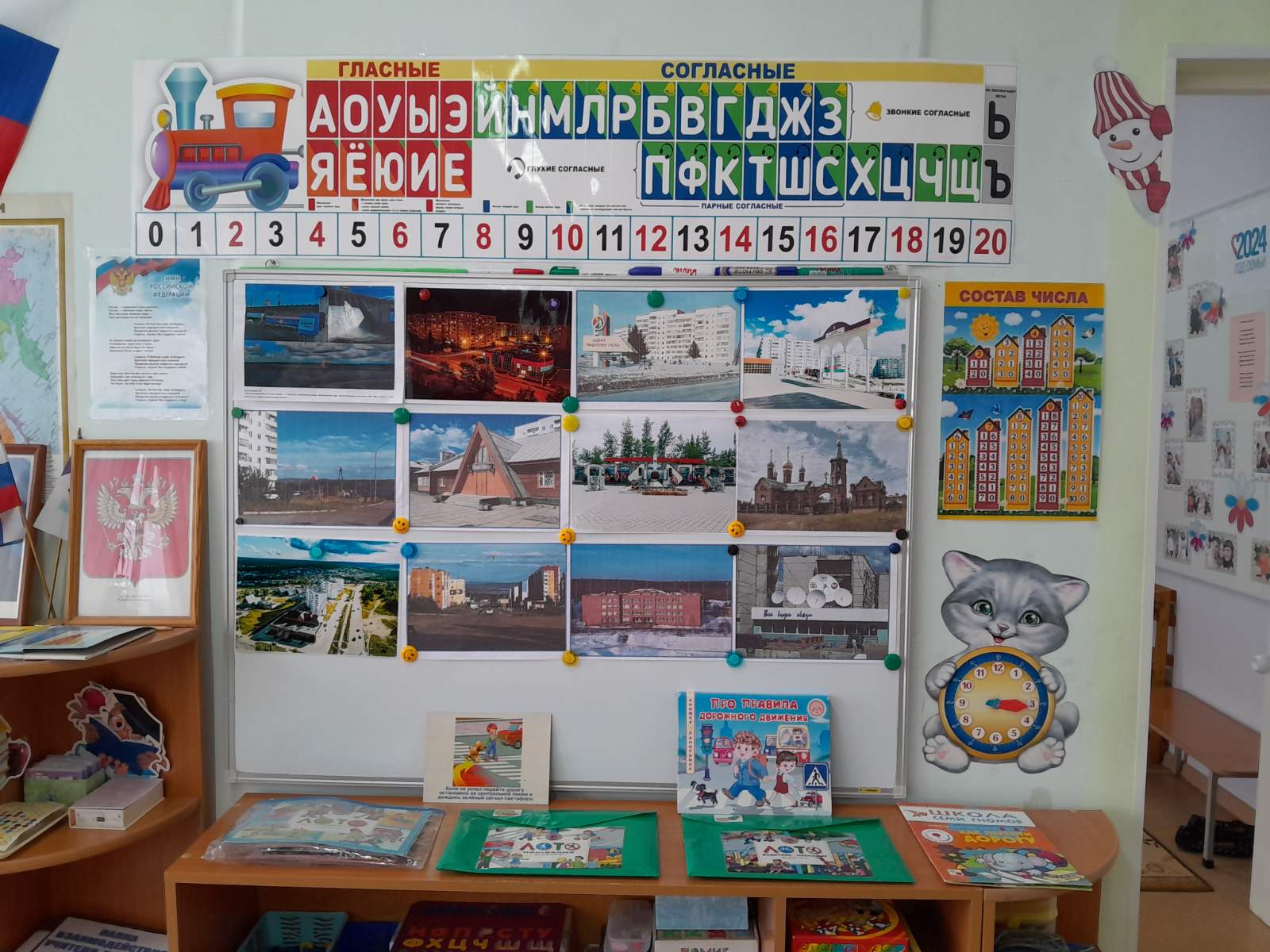 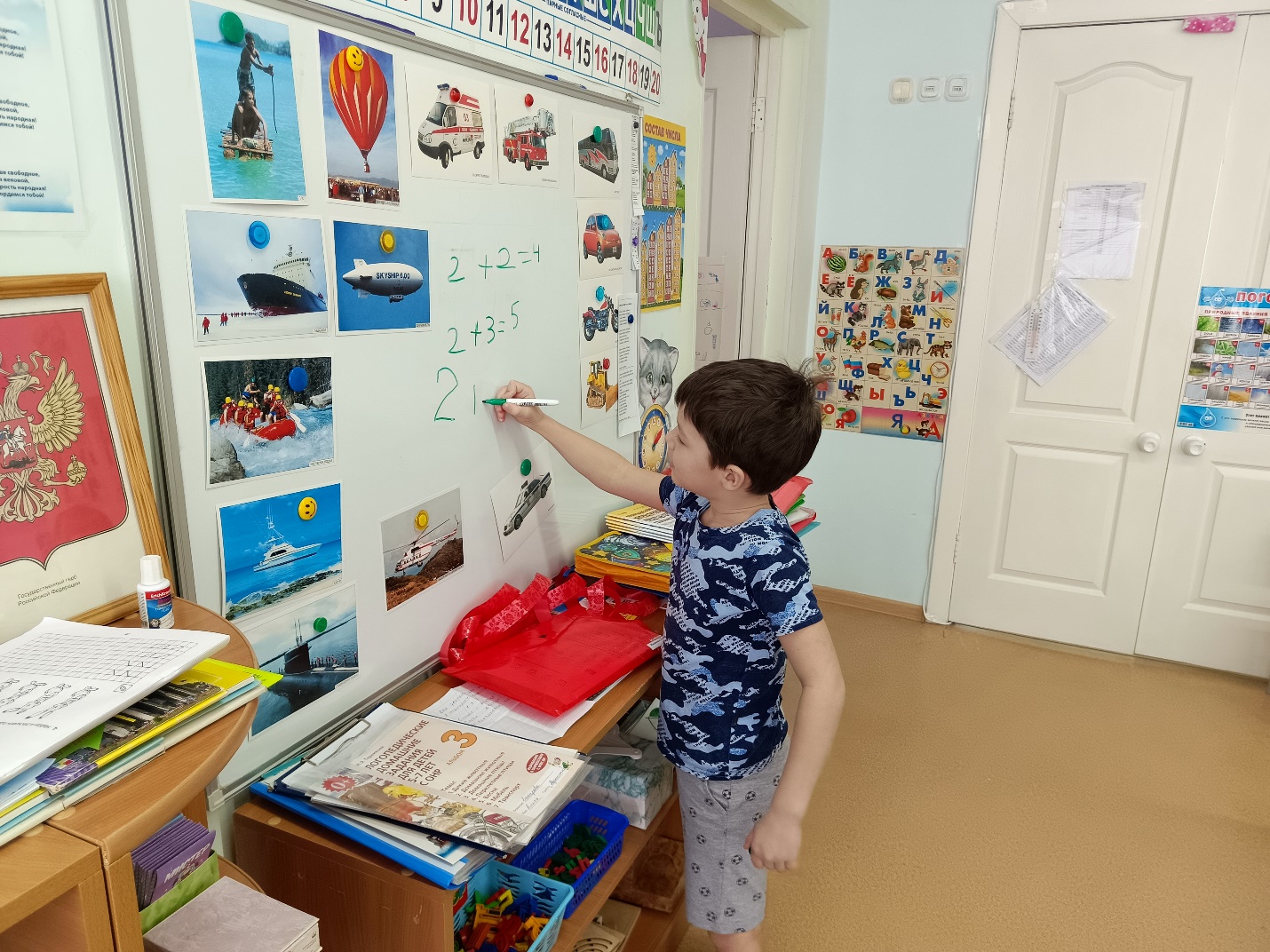 Центр развития речи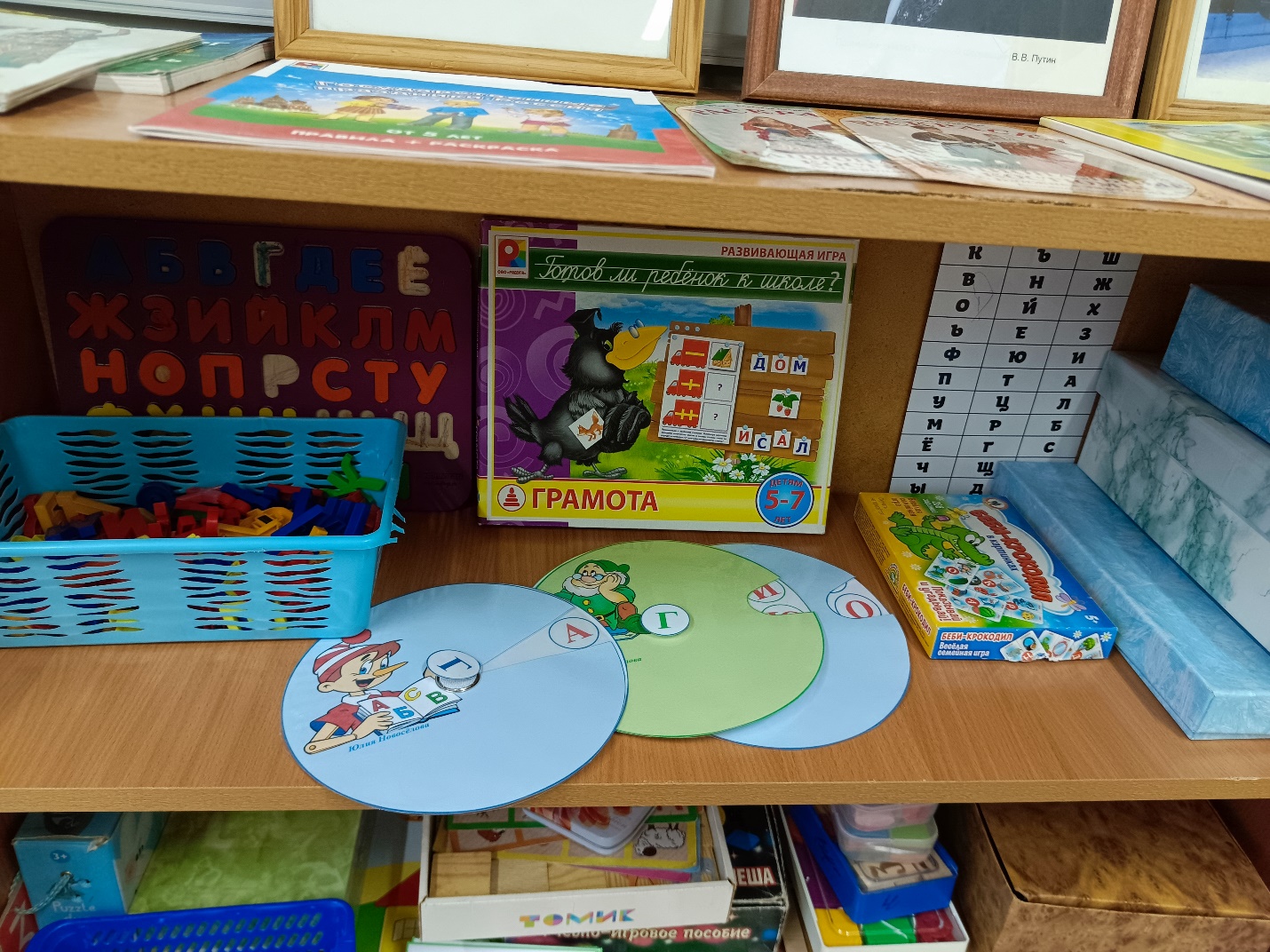 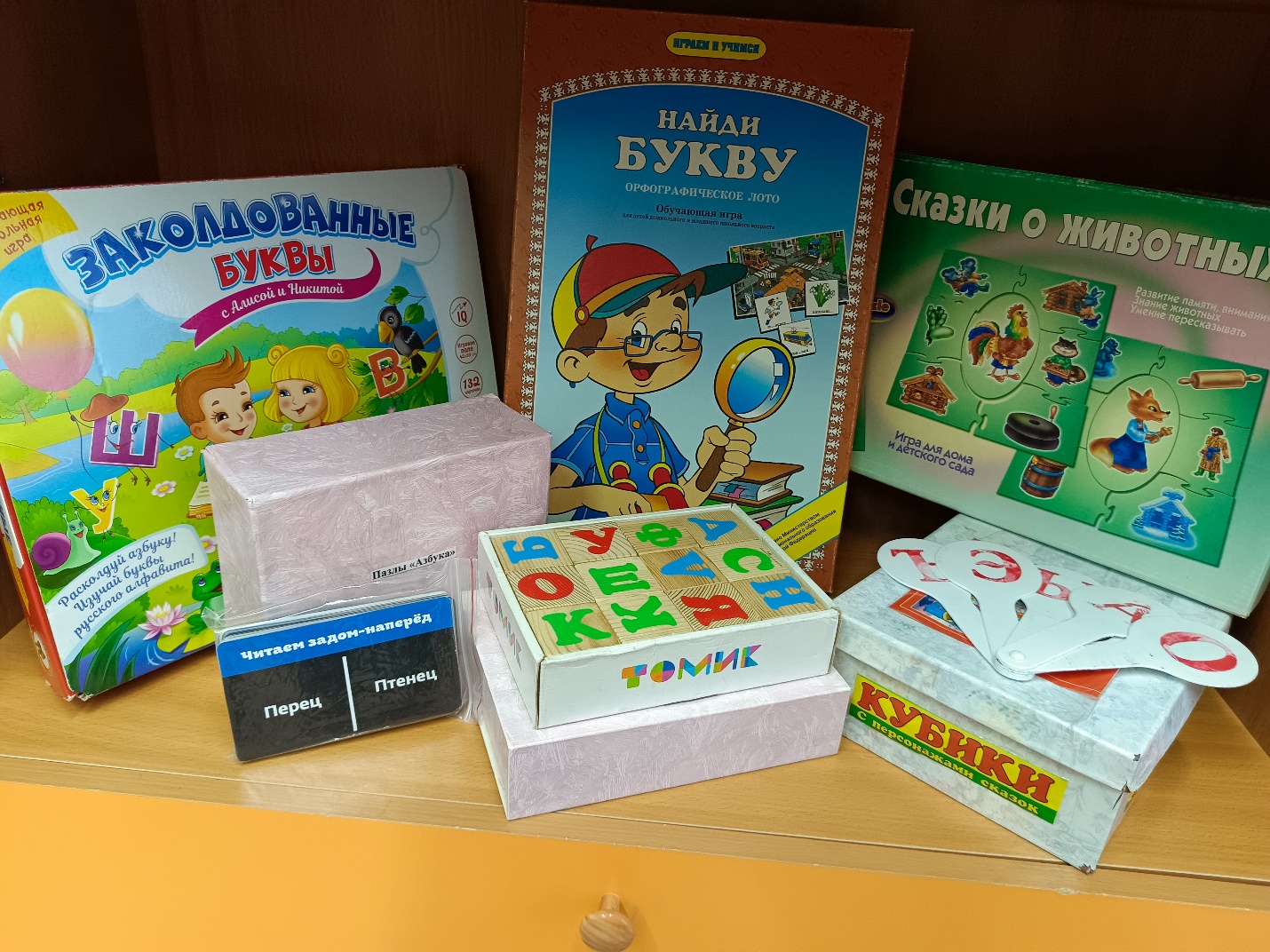 Сказка на окнах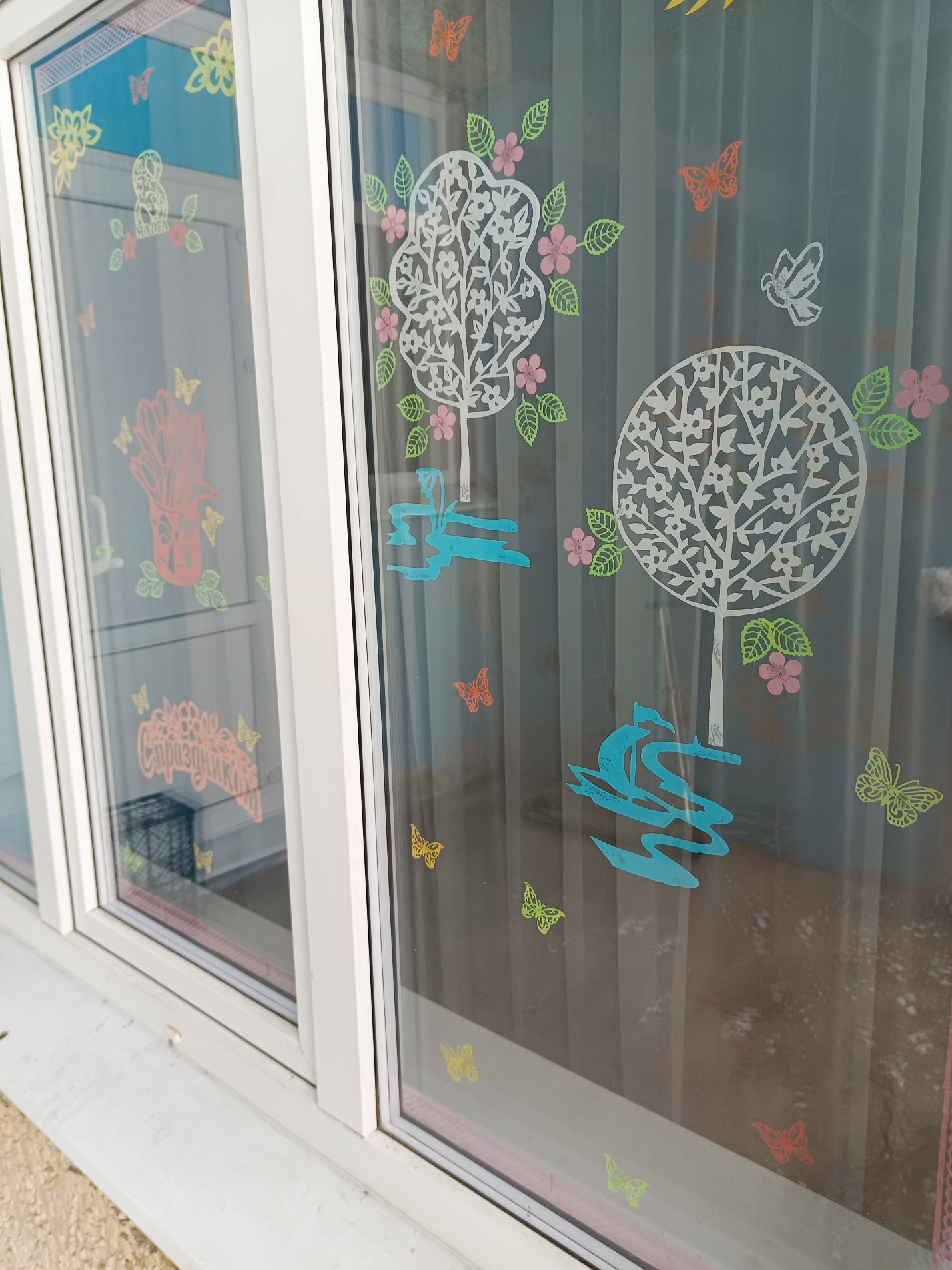 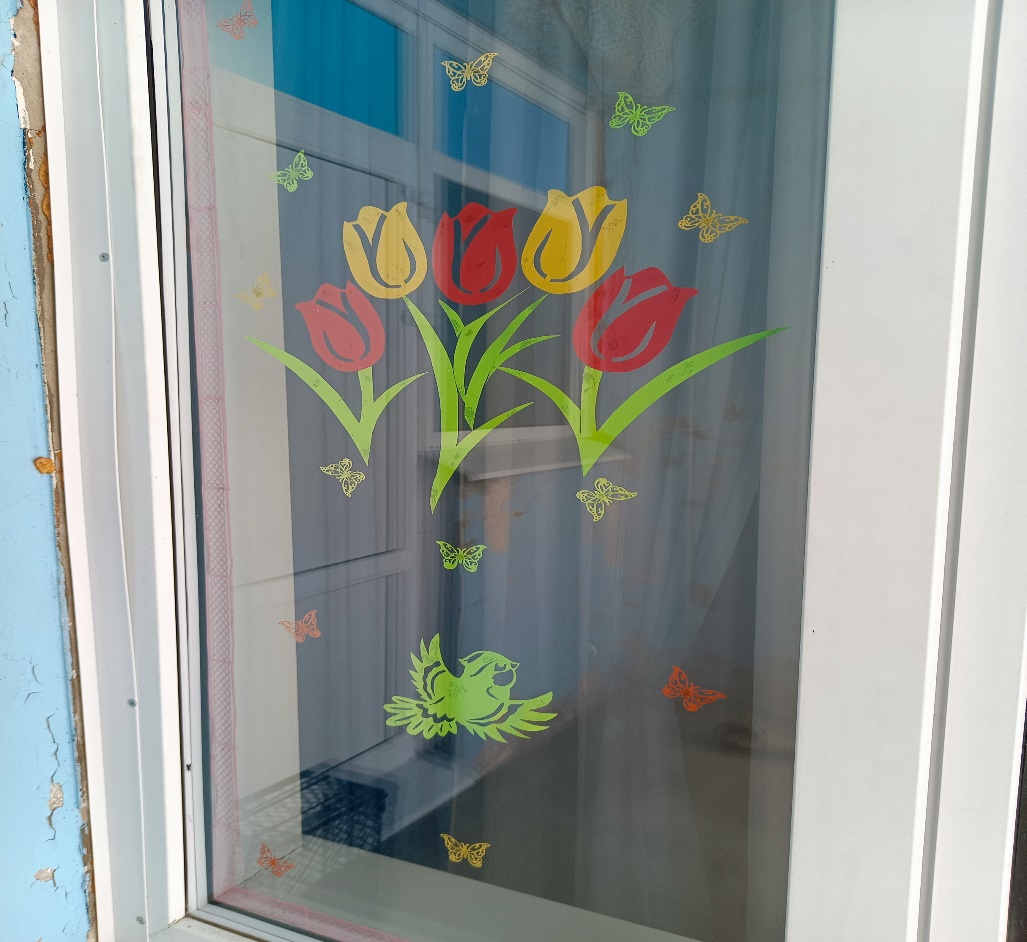 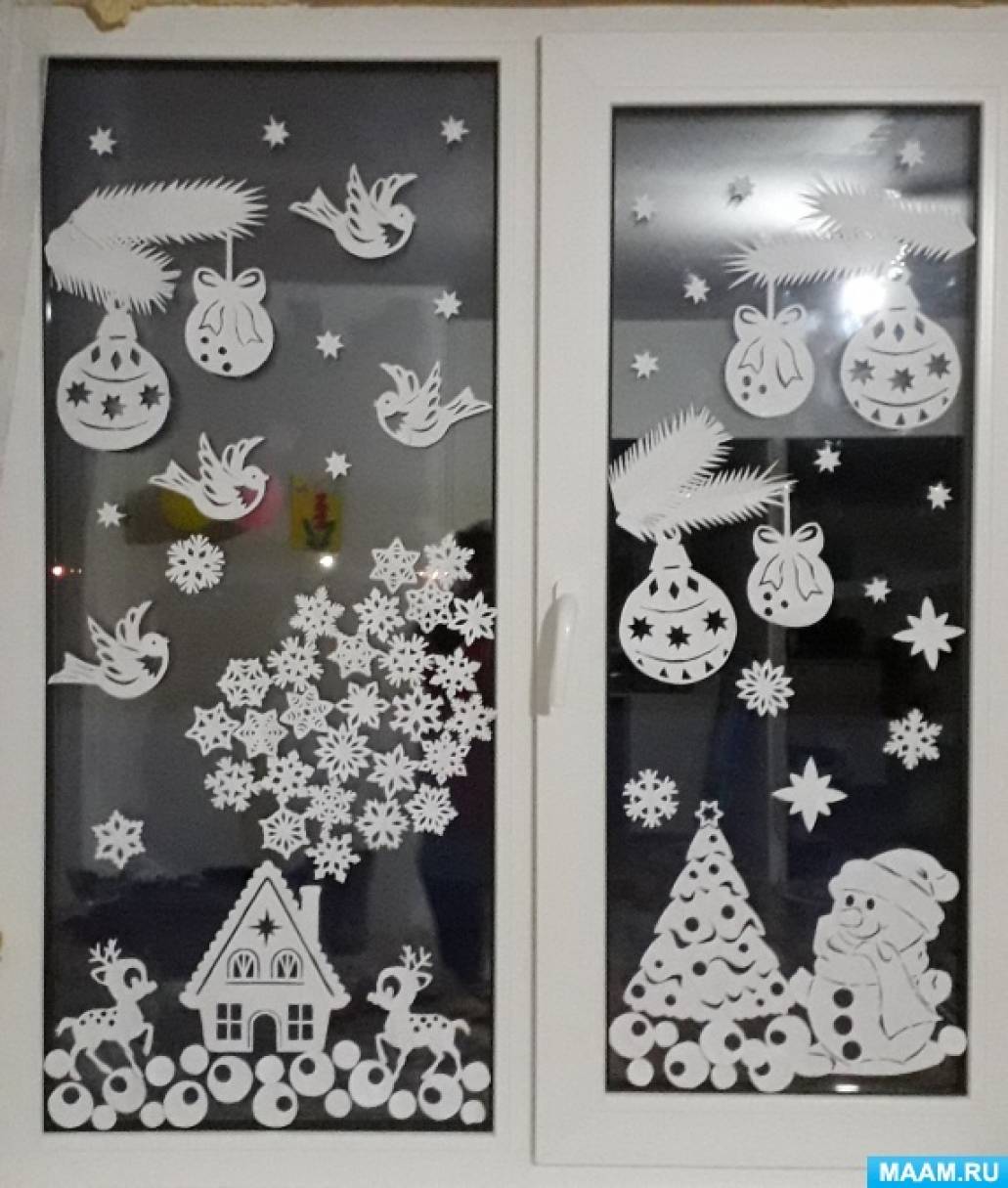 